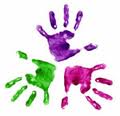 A Little Bit About MeMy name is Ms. Margret Virostek and I am a first year kindergarten teacher.  I have had a lot of experience working with children over the last 10 years, ranging from infants to third graders.  I graduated from Ashland University with an Early Education degree in K-3.  I look forward to working with each of you and having a great new year with your children.How to get in contact with me:Phone: 614-543-7654 ext. 209Email: mvirostek@ashland.eduRoom 102I am available if you have any questions, concerns, or comments; please feel free to stop in before or after school, or you can make an appointment with me.Star Student 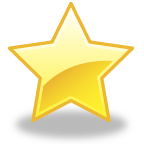 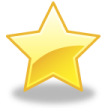 Over the course of the school year, I would like to honor each student as the “Star Student” for one week.  During your child’s week as “Star Student,” he or she will have an opportunity to share some information about themselves with the class. Your child will also receive a special treat from the “treasure box”, and he or she will get to be the teacher’s helper all week.  More information about this will be coming soon.Some concepts your kindergarteners will be working on during the first part of this year:Creating equal sets (ex: 5 – 5 stars, 2 – 2 trees)Return sweep (reading a sentence and then moving down to the beginning of the next line)Writing their first and last namesCorrect letter/number formation(start at the top and pull down)Sight words: a, I, we, to, the(Children should be able to read and write them.) Here is a list of school supplies that each kindergartener should bring to school on the first day.  Please clearly label each of these items with your child’s first and last name.   Items Needed# NeededCrayola crayons5 boxesElmer’s glue sticks10Elmer’s glue bottles2twin pocket folders2Crayola washable markers1 box#2 American pencils (24 pack)1 boxbaby wipes1 package